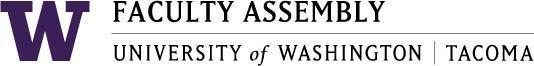 Academic Policy & Curriculum Committee MinutesJanuary 12th 2022, Zoom 12:30-2:00 pm Members Present: Chair Julie Masura, Joan Bleecker, Laura Feuerborn, Jeff Cohen, Shahrokh Saudagaran, Susan Johnson, Ankur Suri, Tanya Velasquez, Non-voting members: Patrick Pow (Information Technology), Tammy Jez (Academic Affairs), Lorraine Dinnel (University Academic Advising), Andrea Coker-Anderson (Registrar), Excused: Urban Studies Representative (See minutes), Jai’Shon Berry (ASUWT), Ali Modarres (Interim EVCAA), Annie Downey (UWT Library), Guests:  NoneAdministrative Support: Andrew J. SeibertConsent Agenda & Recording PermissionAgenda was given consent and recording permissions were granted by the committee Welcome and IntroductionsMember updates:School of Urban Studies: Due to shortage of representatives, Urban Studies will not have a representative this Academic year.  Jeff Cohen has agreed to liaise information from APCC to their unit.Approval of Minutes​ from December 8, 2021 - ​Found in APCC Canvas –01.12.2022 ModuleThe Committee reviewed the minutes and did not have concerns regarding the minutes.Motion to approve the minutes as written was made by Susan Johnson and seconded by Ankur Suri.Votes: 7 yes, 0 no, 1 abstentionsAnnouncementsASUWT UpdatesASUWT Representative was absent UWCC UpdatesHighlightsDecember 202196 proposals reviewed21 were from UWTPending approval from Education parallel coursesSee linkOther updatesHybrid/DL Policy updateChair Julie Masura gave a brief update on the Hybrid/DL Policy Policy Issues & Other Business	No policy concerns at this timeProgram Change Proposals (2)Nursing and Healthcare Leadership MajorCommittee CommentsRemoval of THLEAD 410Justification removal of course and adding creditsDue to the THLEAD course sent back. This program proposal will be deferred to the February 2022 MeetingComputer Engineering MajorCommittee CommentsWill there be a prefix change for courses?If that is the case, a Code change would be needed in UWCM. A motion was made to approve the Computer Engineering Major Program Change after suggested changes by Jeff Cohen and seconded by Tanya Velasquez.Votes: 7 yes, 0 no, 0 abstentions New Course Proposals (2)Civil Engineering Courses  TBANLT 541: Advanced Modeling for Data AnalyticsReligious Accommodations listed twiceLate work policy Software needed, but could be purchased by academic licensingT ACCT 475: Introduction to Accounting Analytics and Enterprise Resource PlanningChange Course description to follow directives from APCC Best Practices for Course Proposals document.Remove AcronymsUpdate religious accommodation statement as preparedIn-class work stated differentlyA motion was made to approve the New Course Proposals after suggested changes by Jeff Cohen and seconded by Tanya Velasquez.Votes: 7 yes, 0 no, 0 abstentionsCourse Change Proposals (3)TPSYCH 441: Psychology and the ArtsT ACCT 480: Government and Non-Profit AccountingMissing second link in religious accommodation statementA motion was made to approve the New Course Proposals after suggested changes by Jeff Cohen and seconded by Joan BleeckerVotes: 7 yes, 0 no, 0 abstentionsTNURS 403: Introduction to Research in HealthcareSubmit as THLEAD and not TNURSRemove cross list if applicableRemove QSR (No longer applicable to course)A motion was made to table the Course Proposals after suggested changes by Jeff Cohen and seconded by Tanya VelasquezVotes: 7 yes, 1 no, 0 abstentionsTFILM 444: Crime Narratives and SocietyReligious AccommodationA motion was made to approve the New Course Proposals after suggested changes by Jeff Cohen and seconded by Joan BleeckerVotes: 7 yes, 0 no, 0 abstentionsLate Proposals (to be reviewed if time permits)No late proposals submitted through UWCMAdjournmentMeeting was adjourned at 2:00PMNext meeting will be on February 9, 2022 12:30-2:00 PM